BCH ĐOÀN TP. HỒ CHÍ MINH	      ĐOÀN TNCS HỒ CHÍ MINH             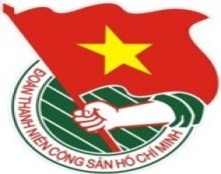 	***		TUẦN LỄ	          TP. Hồ Chí Minh, ngày 24 tháng 01 năm 2021	04/2021LỊCH LÀM VIỆC CỦA BAN THƯỜNG VỤ THÀNH ĐOÀN(Từ 25-01-2021 đến 31-01-2021)---------* Trọng tâm:- Chào mừng Đại hội đại biểu toàn quốc lần thứ XIII của Đảng.- Hội nghị tổng kết triển khai thí điểm mô hình Hội đồng Trẻ em giai đoạn 2017 - 2020.* Lịch làm việc thay thư mời trong nội bộ cơ quan Thành Đoàn.Lưu ý: Các đơn vị có thể tải lịch công tác tuần tại Trang thông tin điện tử Văn phòng Thành Đoàn vào ngày Chủ nhật hàng tuần.	TL. BAN THƯỜNG VỤ THÀNH ĐOÀN	CHÁNH VĂN PHÒNG	(Đã ký)	Đỗ Phan Như NguyệtNGÀYGIỜNỘI DUNG - THÀNH PHẦNĐỊA ĐIỂMTHỨ HAI25-0107g30Dự Đại hội đại biểu toàn quốc lần thứ XIII của Đảng (từ ngày 25/01/2021 đến ngày 02/02/2021) (TP: đ/c T.Phương)Hà NộiTHỨ HAI25-0109g00  Họp kiểm tra công tác tổ chức Hội nghị tổng kết triển khai thí điểm mô hình Hội đồng Trẻ em giai đoạn 2017 - 2020 (TP: đ/c T.Hà, H.Trân, N.Nguyệt, Ban TN, cán bộ theo phân công)P.A9THỨ HAI25-0113g30  Hội nghị tổng kết công tác Hội và phong trào thanh niên năm 2020 (TP: đ/c M.Hải. H.Trân, T.Linh, H.Bảo, Ủy viên Ủy ban Hội LHTNVN TP, cơ sở Hội trực thuộc)HTTHỨ HAI25-0114g00  Làm việc về chương trình công tác năm 2021 với Trung tâm Hỗ trợ Thanh niên công nhân Thành phố (TP: đ/c H.Minh, Ban CNLĐ, Ban Giám đốc Trung tâm HTTNCN)P.A9THỨ HAI25-0115g30  Họp góp ý Kế hoạch tăng cường xây dựng, củng cố hoạt động Đoàn tại các doanh nghiệp ngoài khu vực nhà nước và đơn vị sự nghiệp ngoài công lập năm 2021 (TP: đ/c H.Minh, đại diện lãnh đạo các Ban - VP, đại diện lãnh đạo Trung tâm HTTNCN, Trung tâm HTHSSV, Trung tâm DVVLTN, Trung tâm PTKHCNT, NVHTN, NTN TP, Hãng phim Trẻ, Trường Đoàn Lý Tự Trọng, cơ sở Đoàn theo thư mời)P.C6THỨ HAI25-0116g00Làm việc về các nội dung phối hợp trong năm 2021 giữa Ban Thanh niên trường học Thành Đoàn với Trung tâm Hỗ trợ Thanh niên Khởi nghiệp (TP: đ/c N.Linh, Ban TNTH, Ban Giám đốc Trung tâm HTTNKN)Trung tâm HTTNKNTHỨ ba26-0106g00  Thăm căn cứ cách mạng của Thành Đoàn tại Huyện Giồng Trôm, Tỉnh Bến Tre (TP: đ/c H.Trân, cán bộ Thành Đoàn và cơ sở Đoàn theo phân công)Huyện Giồng Trôm, Tỉnh Bến Tre THỨ ba26-0107g30Theo dõi trực tiếp Phiên khai mạc Đại hội đại biểu toàn quốc lần thứ XIII của Đảng (TP: đ/c M.Hải, T.Hà, T.Nguyên, Ban Chấp hành Đảng bộ, Công đoàn, Đoàn Cơ quan, đại diện Cấp ủy các Chi bộ, Ban Chấp hành các Công đoàn, Chi đoàn trực thuộc, các Ban - VP, đoàn viên ưu tú, công đoàn viên ưu tú năm 2020, đảng viên kết nạp từ năm 2019 đến nay)Youth Space - NVHTN THỨ ba26-0108g30Dự Hội nghị tổng kết công tác Đoàn và phong trào thanh niên Bưu điện Thành phố năm 2020, triển khai chương trình năm 2021 (TP: đ/c M.Hải, Ban CNLĐ)Cơ sởTHỨ ba26-0109g00  Dự tổng kết Chương trình thi đua "Gia đình tiết kiệm điện" (TP: đ/c H.Minh)Cơ sởTHỨ ba26-0109g00  Làm việc với Đảng ủy Trường Cao đẳng Giao thông vận tải TP. Hồ Chí Minh (TP: đ/c N.Linh, Đ.Nguyên, K.Phẳng, Thường trực Đoàn Sở Giao thông vận tải Thành phố)Cơ sởTHỨ ba26-0113g30  Dự Lễ ra mắt Chi hội Thầy thuốc trẻ Bệnh viện Thống Nhất, Hội nghị tổng kết công tác Đoàn và phong trào thanh niên năm 2020 (TP: đ/c Tr.Quang, T.Anh, Ban CNLĐ)Theo thư mờiTHỨ ba26-0114g00  Hội nghị tổng kết các hoạt động tình nguyện tại Đảo Thổ Chu, TP. Phú Quốc, Tỉnh Kiên Giang giai đoạn 2016 - 2020 (TP: đ/c M.Hải, T.Hà, T.Nguyên, N.Linh, H.Minh, Ban TNTH, Ban CNLĐ, Trung tâm PTKHCNT, đại diện Thường trực Đoàn khu vực Công nhân lao động, Thường trực Hội Sinh viên Việt Nam các trường, thành phần theo thư mời)HTTHỨ ba26-0114g00  Họp xét duyệt đề tài thuộc chương trình Vườn ươm Sáng tạo Khoa học và Công nghệ Trẻ năm 2020 (TP: đ/c K.Thành, Hội đồng khoa học, theo thư mời)Trung tâmPTKHCNTTHỨ ba26-0116g30  Làm việc về chương trình công tác Đoàn và phong trào thanh niên Bệnh viện Thống Nhất năm 2021 (TP: đ/c Tr.Quang, N.Tuấn, Ban TC, Ban CNLĐ)Cơ sởTHỨ ba26-0118g00  Dự Lễ tuyên dương "Sinh viên 5 tốt" năm học 2019 - 2020 Trường Đại học Sư phạm TP. Hồ Chí Minh (TP: đ/c T.Hà)Theo thư mờiTHỨ TƯ 27-0107g00  📷Chương trình "Quà xuân cho em" tại Trung tâm Hỗ trợ Phát triển Giáo dục Hòa nhập Khai trí, Huyện Củ Chi trong khuôn khổ Chiến dịch Xuân tình nguyện lần thứ 13 - năm 2021 (TP: đ/c N.Linh, Đ.Nguyên, Ban Chỉ huy Chiến dịch Xuân tình nguyện lần thứ 13 - năm 2021)HuyệnCủ ChiTHỨ TƯ 27-0108g00  Chương trình 1+1: "Ngày hội thiếu nhi" giữa Cụm liên kết hoạt động số 03 Hội Sinh viên Việt Nam Thành phố và Trường THCS Tam Bình, Quận Thủ Đức trong khuôn khổ Chiến dịch Xuân tình nguyện lần thứ 13 - năm 2021 (TP: đ/c T.Hà, N.Linh, Ban TN, Ban TNTH)Trường THCS Tam Bình, Quận Thủ ĐứcTHỨ TƯ 27-0109g00  Họp giao ban Ban Chỉ huy Chiến dịch Xuân tình nguyện lần thứ 13 - năm 2021 (TP: đ/c N.Linh, Đ.Nguyên, Ban Chỉ huy Chiến dịch Xuân tình nguyện lần thứ 13 - năm 2021)P.A9THỨ TƯ 27-0114g00  Chương trình 1+1: "Sân chơi trải nghiệm sáng tạo" giữa Cụm liên kết hoạt động số 05 Hội Sinh viên Việt Nam Thành phố và Trường THCS Nhuận Đức, Huyện Củ Chi trong khuôn khổ Chiến dịch Xuân tình nguyện lần thứ 13 - năm 2021 (TP: đ/c T.Hà, N.Linh, Ban TN, Ban TNTH)Trường THCS Nhuận Đức, Huyện Củ ChiTHỨ TƯ 27-0114g00  Làm việc về chương trình công tác Đoàn và phong trào thanh niên Khối Cơ sở Bộ Công thương năm 2021 (TP: đ/c Tr.Quang, N.Tuấn, Ban TC, Ban CNLĐ) Cơ sởTHỨ TƯ 27-0114g00  Làm việc về chương trình công tác Đoàn và phong trào thanh niên Khối Dân - Chính - Đảng Thành phố năm 2021 (TP: đ/c H.Minh, Ban CNLĐ)Cơ sởTHỨ TƯ 27-0114g00  Dự Hội nghị tổng kết công tác Đoàn và phong trào thanh thiếu nhi Quận 4 năm 2020 (TP: đ/c H.Trân, K.Tuyền, Ban MT-ANQP-ĐBDC)Cơ sởTHỨ TƯ 27-0114g00  Họp xét duyệt đề tài thuộc chương trình Vườn ươm Sáng tạo Khoa học và Công nghệ Trẻ năm 2020 (TP: đ/c K.Thành, Hội đồng khoa học, theo thư mời)Trung tâm PTKHCNTTHỨ TƯ 27-0116g30Làm việc về các nội dung phối hợp trong năm 2021 giữa Ban Thanh niên trường học Thành Đoàn với Nhà Văn hóa Sinh viên Thành phố (TP: đ/c N.Linh, Ban TNTH, Ban Giám đốc NVHSV)P.A1THỨ TƯ 27-0118g00  Họp đoàn đại biểu các tỉnh về dự Hội nghị tổng kết triển khai thí điểm mô hình Hội đồng Trẻ em giai đoạn 2017 - 2020 (TP: đ/c T.Hà, H.Trân, N.Nguyệt, Ban TN, cán bộ theo phân công)Khách sạnKim ĐôTHỨ NĂM28-0108g00  Thảo luận chuyên đề tại các tổ trong khuôn khổ Hội nghị tổng kết triển khai thí điểm mô hình Hội đồng Trẻ em giai đoạn 2017 - 2020 (TP: đ/c T.Hà, H.Trân, N.Nhung, cán bộ theo phân công)HT, NTN TP, NVHTNTHỨ NĂM28-0108g00  Lớp bồi dưỡng chức danh Bí thư, Phó Bí thư Đoàn Trường Đại học, Cao đẳng, Trung cấp năm học 2020 - 2021 - 02 ngày (TP: đ/c T.Nguyên, N.Linh, Tr.Quang, Ban TNTH, Thường trực Đoàn khu vực ĐH-CĐ-TC, Trường Đoàn Lý Tự Trọng)HT NVHTN,Trung tâm SHDNTTNTHỨ NĂM28-0108g00  Dự Hội nghị tổng kết công tác Đoàn, công tác kiểm tra, giám sát và tuyên dương Thanh niên tiên tiến làm theo lời Bác, công trình thanh niên 4 nhất tiêu biểu Đoàn Tổng Công ty Điện lực TP. Hồ Chí Minh năm 2020 (TP: đ/c H.Minh)Cơ sởTHỨ NĂM28-0114g00  📷Kỳ họp lần thứ 7 Hội đồng Trẻ em Thành phố (TP: đ/c T.Hà, Ban TN, cán bộ theo phân công)Trung tâm Hội nghị 272THỨ NĂM28-0114g00  Làm việc về chương trình công tác Đoàn và phong trào thanh niên Tổng Công ty Thương mại Sài Gòn - TNHH MTV năm 2021 (TP: đ/c Tr.Quang, N.Tuấn, Ban TC, Ban CLNĐ)Cơ sởTHỨ NĂM28-0115g30✪  Báo cáo chuyên đề Lớp bồi dưỡng chức danh Bí thư, Phó Bí thư Đoàn Trường Đại học, Cao đẳng, Trung cấp năm học 2020 - 2021 (TP: đ/c M.Hải, N.Linh, Ban TNTH, học viên lớp bồi dưỡng)Trung tâm SHDNTTNTHỨ NĂM28-0116g30  📷Họp mặt đại biểu tham dự Chương trình Lãnh đạo Thành phố gặp gỡ thiếu nhi Xuân Tân Sửu năm 2021 và Chương trình "Điều em muốn nói" tháng 01/2021 (TP: đ/c T.Hà, N.Nhung, Ban TN, cán bộ theo phân công)Trung tâm Hội nghị 272THỨ SÁU29-0107g30  📷Lễ dâng hoa Chủ tịch Hồ Chí Minh trong khuôn khổ Hội nghị tổng kết triển khai thí điểm mô hình Hội đồng Trẻ em giai đoạn 2017 - 2020 (TP: đ/c T.Hà, T.Nghiệp, cán bộ theo phân công)Công viên Tượng đài Chủ tịch Hồ Chí MinhTHỨ SÁU29-0108g00  Dự Liên hoan "Búp mai vàng" lần thứ XXX năm 2021 (TP: đ/c T.Nguyên)NTN TPTHỨ SÁU29-0108g00  Dự Hội nghị tổng kết công tác Đoàn và phong trào thanh thiếu nhi Quận Gò Vấp năm 2020 (TP: đ/c Tr.Quang, H.Tâm, Ban MT-ANQP-ĐBDC)Cơ sởTHỨ SÁU29-0108g30  📷Hội nghị tổng kết triển khai thí điểm mô hình Hội đồng Trẻ em giai đoạn 2017 - 2020 (TP: đ/c T.Hà, H.Trân, N.Nguyệt, Ban TN, Ban tổ chức theo phân công)Trung tâm Hội nghị 272THỨ SÁU29-0109g30Dự Hội nghị tổng kết hoạt động năm 2020, triển khai phương hướng, nhiệm vụ năm 2021 của Liên minh Hợp tác xã Thành phố (TP: đ/c M.Hải)Theo thư mờiTHỨ SÁU29-0110g30  Làm việc về chương trình công tác Đoàn và phong trào thanh thiếu nhi Quận Gò Vấp năm 2021 (TP: đ/c Tr.Quang, N.Tuấn, Ban TC, Ban MT-ANQP-ĐBDC)Cơ sởTHỨ SÁU29-0114g00  Dự Hội nghị tổng kết công tác Đoàn và phong trào thanh niên Khối Cơ sở Bộ Công thương năm 2020 (TP: đ/c Tr.Quang, T.Anh, Ban CNLĐ)Theo thư mờiTHỨ SÁU29-0114g00  Dự Hội nghị tổng kết công tác Đoàn và phong trào thanh niên Sở Giao thông vận tải Thành phố năm 2020 (TP: đ/c H.Minh, V.Hoàng)Cơ sởTHỨ SÁU29-0115g00  Dự Hội nghị tổng kết hoạt động hệ thống Nhà Thiếu nhi TP.Hồ Chí Minh năm 2020 (TP: đ/c T.Hà, T.Nghiệp)NTN TPTHỨ SÁU29-0116g00Dự họp mặt tất niên năm 2020 của Trường Đại học Mở TP.Hồ Chí Minh (TP: đ/c M.Hải)Cơ sởTHỨ BẢY30-0106g00  Thăm căn cứ cách mạng của Thành Đoàn tại Xã Quới Sơn, Huyện Châu Thành, Tỉnh Bến Tre (TP: đ/c M.Hải, H.Minh,  cán bộ Thành Đoàn và cơ sở Đoàn theo phân công)Xã Quới Sơn, Huyện Châu Thành, Tỉnh Bến TreTHỨ BẢY30-0107g00  Chương trình 1+1: "Sân chơi thiếu nhi" giữa Cụm liên kết hoạt động số 04 Hội Sinh viên Việt Nam Thành phố và Trường THCS Thạnh An, Huyện Cần Giờ trong khuôn khổ Chiến dịch Xuân tình nguyện lần thứ 13 - năm 2021 (TP: đ/c T.Hà, N.Linh, Ban TN, Ban TNTH)Trường THCS Thạnh An, Huyện Cần GiờTHỨ BẢY30-0107g00  Ngày hoạt động cao điểm - Ngày làm việc tốt "Chiến sĩ Xuân tình nguyện sẻ chia vì an sinh xã hội" trong khuôn khổ Chiến dịch Xuân tình nguyện lần thứ 13 - năm 2021 (TP: đ/c N.Linh, Đ.Nguyên, Ban Chỉ huy Chiến dịch và Thường trực các cơ sở Đoàn - Hội theo thông báo)Theo thông báoTHỨ BẢY30-0107g30  Dự Vòng sơ khảo Hội thi Bí thư Chi đoàn giỏi Quận Phú Nhuận năm 2021 (TP: đ/c H.Minh)Cơ sởTHỨ BẢY30-0108g00  Chương trình “Xuân yêu thương” năm 2021 (TP: đ/c M.Hải, H.Trân, T.Linh, H.Bảo, VP Hội LHTNVN TP, cơ sở Hội trực thuộc)05 ĐTHTHỨ BẢY30-0108g00  Chương trình 1+1: "Hội Tết Tân Sửu" giữa Cụm liên kết hoạt động số 02 Hội Sinh viên Việt Nam Thành phố và Trường THCS Xuân Thới Thượng, Huyện Hóc Môn trong khuôn khổ Chiến dịch Xuân tình nguyện lần thứ 13 - năm 2021 (TP: đ/c T.Hà, N.Linh, Ban TN, Ban TNTH)Trường THCS Xuân Thới Thượng, Huyện Hóc MônTHỨ BẢY30-0108g00  Dự Hội nghị tổng kết công tác Đoàn và phong trào thanh thiếu nhi Quận 5 năm 2020 (TP: đ/c Tr.Quang, H.Như, Ban MT-ANQP-ĐBDC)Cơ sởTHỨ BẢY30-0113g30  Dự Lễ khai mạc Hội thi Tin học trẻ Quận 5 (TP: đ/c K.Thành, Đ.Sự, Ban tổ chức Hội thi)Cơ sởTHỨ BẢY30-0118g30✪  Chương trình văn nghệ Nghĩa tình biên giới năm 2021 chủ đề “Hoa xuân chiến sĩ” (TP: đ/c M.Hải, H.Bảo, V.Nam, cơ sở Đoàn theo Kế hoạch số 271-KH/TĐTN-BMT.ANQP.ĐBDC)Hải Đội 2, Thị trấnCần Thạnh, Cần GiờCHỦ NHẬT31-0107g30  Chương trình Nghĩa tình biên giới năm 2021 (TP: đ/c H.Trân, V.Nam, cơ sở Đoàn theo Kế hoạch số 271-KH/TĐTN-BMT.ANQP.ĐBDC)TỉnhBình PhướcCHỦ NHẬT31-0108g00  📷Ngày hội Phụ trách Đội Thành phố năm 2021 (TP: đ/c T.Hà, Ban TN, Ban tổ chức Ngày hội, theo thư mời)NTN TPCHỦ NHẬT31-0108g30✪📷Chương trình "Xuân yêu thương" lần 6, chăm lo Tết cho trẻ em có hoàn cảnh đặc biệt nhân dịp Tết Nguyên đán Tân Sửu năm 2021 (TP: đ/c T.Hà, Tr.Quang, cán bộ theo phân công)Theo thông báo